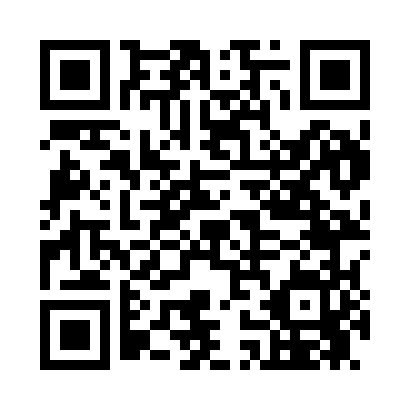 Prayer times for Bounds, Mississippi, USAMon 1 Jul 2024 - Wed 31 Jul 2024High Latitude Method: Angle Based RulePrayer Calculation Method: Islamic Society of North AmericaAsar Calculation Method: ShafiPrayer times provided by https://www.salahtimes.comDateDayFajrSunriseDhuhrAsrMaghribIsha1Mon4:275:511:024:478:139:362Tue4:285:511:024:478:139:363Wed4:285:521:024:478:139:364Thu4:295:521:024:478:129:365Fri4:295:531:034:488:129:356Sat4:305:531:034:488:129:357Sun4:315:541:034:488:129:358Mon4:325:541:034:488:129:349Tue4:325:551:034:488:119:3410Wed4:335:551:034:488:119:3311Thu4:345:561:034:488:119:3312Fri4:345:571:044:488:109:3213Sat4:355:571:044:498:109:3214Sun4:365:581:044:498:109:3115Mon4:375:581:044:498:099:3116Tue4:385:591:044:498:099:3017Wed4:396:001:044:498:089:2918Thu4:396:001:044:498:089:2819Fri4:406:011:044:498:079:2820Sat4:416:021:044:498:079:2721Sun4:426:021:044:498:069:2622Mon4:436:031:044:498:059:2523Tue4:446:041:044:498:059:2424Wed4:456:041:044:498:049:2325Thu4:466:051:044:498:039:2226Fri4:476:061:044:498:039:2227Sat4:486:061:044:498:029:2128Sun4:496:071:044:488:019:2029Mon4:506:081:044:488:009:1830Tue4:516:091:044:488:009:1731Wed4:516:091:044:487:599:16